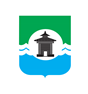 31.05.2023 года № 426РОССИЙСКАЯ ФЕДЕРАЦИЯИРКУТСКАЯ ОБЛАСТЬДУМА БРАТСКОГО РАЙОНАРЕШЕНИЕО проектировании, строительстве, капитальных и текущих ремонтах социальных объектов Братского районаЗаслушав информацию начальника отдела архитектуры и градостроительства администрации муниципального образования «Братский район» Татьяны Юрьевны Годковой о проектировании, строительстве, капитальных и текущих ремонтах социальных объектов Братского района, руководствуясь статьями 30, 33, 46 Устава муниципального образования «Братский район», Дума Братского районаРЕШИЛА:1. Информацию начальника отдела архитектуры и градостроительства администрации муниципального образования «Братский район» Татьяны Юрьевны Годковой о проектировании, строительстве, капитальных и текущих ремонтах социальных объектов Братского района принять к сведению (прилагается).2. Настоящее решение разместить на официальном сайте муниципального образования «Братский район» в разделе «Дума» - www.bratsk.raion.ru.Председатель Думы Братского района                                                                       С. В. Коротченко     Приложениек решению Думы Братского районаот 31.05.2023 года № 426О проектировании, строительстве, капитальных и текущих ремонтах социальных объектов Братского районаВажным событием для МО «Братский район» является проведение капитальных ремонтов по социально значимым объектам в рамках предоставления областных субсидий в 2023г., а именно: 1. В рамках Государственной программы «Развитие образования», подпрограмма «Дошкольное, общее и дополнительное образование», в 2022г. выделена субсидия на проведение капитального ремонта в здании МКДОУ «Березка» в г. Вихоревка.Сумма по муниципальному контракту с подрядчиком – 88,5 млн. руб., финансирование проекта распределено на два года 2022-2023 гг. Сумма освоенных средств за 2022 г – 46,1 млн. руб. В связи с удорожанием стоимости строительных материалов администрация МО «Братский район» проводит работу по вопросу увеличения цены контракта по капитальному ремонту детского сада более чем на 30% от стоимости СМР.На данном этапе ведутся работы по чистовой отделке помещений. Окончание капитального ремонта планируется в 25.06.2023 г.2. В рамках партийного проекта «Единой России» «Детский спорт» на МКДОУ «Вихоревская СОШ №10» ведется работа по устройсву «Умной площадки» - физкультурно-оздоровительного комплекса открытого типа (ФОКОТ). Возведение данного сооружения разделено на 2 этапа: подготовка основания, которое выполняется за счет средств местного бюджет на сумму 32,9 млн рублей. (сумма освоенных средств в 2022г – 22,3 млн.руб. Разработка ПСД и изыскания – 700 тыс.руб.). А так же поставка спортивиного оборудовани и покрытия для площадок от министерства спорта Иркутской области на сумму 30,0 млн руб. На май 2023г. выполнена подготовка основания - 90%, поставка оборудования – 100%. На данном этапе подрядчик приступает к монтажу оборудования и укладке резинового покрытия. Окончание строительства запланировано на 20 июня 2023 г. (срок по МК – 01.07.2023 г). 3. В рамках национального проекта «Образование» по региональному проекту «Успех каждого ребенка» в 2023 г. будут проведены ремонты в трех спортивных залах школ г. Вихоревка, а имеенно: МКОУ «Вихоревская СОШ№1», МКОУ «Вихоревская СОШ№2», МКОУ «Вихоревская СОШ№10».Общая сумма предоставленной субсидии – 23 932 850,00 руб.  В настоящий момент проведены все аукционы, контракты заключены, определены подрядные организации. Подрядчики приступили к выполнению работ по контрактам. Сроки исполнения – 31.07.2023г.4. В рамках программы «Развитие образования» будут выполнены работы по частичному капитальному ремонту (крыша, ограждение, окна, крыльца) здания МКДОУ "Светлячок" с. Калтук Братского района. Срок исполнения работ по контракту 25.05-31.07.2023г. Для улучшения материально-технического и санитарного состояния зданий образовательных организаций будут выполнены текущие ремонты, а именно:- МКОУ «Кобляковская СОШ» - ремонт помещений столовой (1,6 млн.руб.).- МКОУ «Бурнинская НОШ» - устройство ограждения устранение предписания надзорных органов (600,0 тыс.руб.).- МКДОУ "Ручеек" Прибрежный – устройство пожарных выходов – 600,0 тыс.руб.- МКДОУ "Светлячок " Тэмь – замена кровли (1,7 млн.руб.).- при условии дополнительного финансирования будет выполнена замена кровли над столовой в МКОУ "Кардойская ООШ" (1,6млн. руб.).Выполнены работы:- замена 100% окон в МКОУ "Худобчинская СОШ" – 1,2 млн.руб.- замена окон (4шт) МКДОУ "Черемушки" Харанжино" – 200.0тыс.руб.- замена входной двери МКДОУ "Озерки" Озерный 62,5 тыс.руб.- замена кровли и устройство крыльца главного входа в ДШИ Прибрежный за счет средства ООО «Газпром Недра» - 700,0 тыс.руб.- В рамках подготовки к отопительному сезону планируется проведение ремонтых работ систем отопления на 1,4 млн.руб.  Специалисты отдела архитектуры и градостроительства и отдела по строительству и ремонту ведут непосредственную работу с главами поселений, сопровождают объекты, работа которых будет оплачена из средств областной субсидии а именно:- подготовка тех.заданий на аукцион, расчет НМЦК, составление смет контракта и графиков оплаты работ, выполняют выезды на объекты в ходе проведения работ для оценки качества выполнененых работ, выполняют проверку полного пакета документов для закрытия объекта, ведут разьяснительные и иформационные работы по работе с профильными министерсвами, для соблюдения сроков оплаты работ подрядчику.- принимают непосредственное участие в заключительном этапе по приемке работ. Перечень объектов, курируемых специалистами отдела архитектуры:1)  В 2022 г. начались работы по строительству Дома культуры на 150 мест с танцевальным залом в п. Ключи-Булак.Предоставлена областная субсидия в размере 102,2 мил.руб с разбивкой на два года 2022-2023 гг. на строительство данного объекта.Сумма освоенных средств за 2022 г. – 21,3 млн. руб. Окончание строительства планируется  25.11.2023 г.В связи с удорожанием стоимости строительных материалов администрация МО «Братский район» совместно с главой поселения обратилась в министерство строительства Иркутской области по вопросу увеличения цены контракта по стротельтсву дома культуры более чем на 30% от стоимости СМР. Весь пакет документов: аукионная документация, сметы, сопровождение этапов строительства, выезды на объект с надзорными органами, проверка актов скрытых работ, проверка КС-2, КС-3, закрытие этапов с начала строительства проволится непосредственно с главой поселения и будет продолжена специалистами отдела по строительству и ремонту  и архитектуры до получения разрешительных документов на ввод объекта в эксплуатацию2) Текущие ремонты КДЦ (с. Илир, с. Калтук, п. Добчур, п. Кежемский, д. Худобок, п. Карахун). Аукционы проведены, МК заключены, подрядчики определены, работы ведутся по графику срок исполнения 01.05-31.07.2023г.Общая сумма выделенной субсидии: 16,9 млн.руб.3) Устройство многофункциональных площадок (п. Кежемский, с. Калтук) 10,2 млн. руб.4) Устройство хоккейного корта в с. Кобь – 7,6 млн. руб.Разработка проектно-сметной документации№ п/пОбъекты разработки ПСД Стоимость ПСД/Стадийность работ/ Сумма СМР по положительному заключению1Капитальный ремонт здания МАУ «Спортивная школаПСД - 2,78 млн.руб./ Контракт исполнен. Положительное заключение получено/СМР: 533 554 370,00 руб. 2Капитальный ремонт здания школы МКОУ «Турманская СОШ».ПСД: 325,0 тыс.руб./Контракт исполнен. Положительное заключение получено/ СМР: 54 844 070,00 руб.3Капитальный ремонт здания МКОУ «Ключи-Булакская СОШ»ПСД находится в Ирэкспертиза на проверке комплектности.4Строительство объекта "Детская школа искусств – 100 мест» в с. Покосное Срок контракта до 01.08.23г. Ведется разработка ПСД. 5Капитальный ремонт здания МКОУ "Калтукская СОШ"Ведется разработка ПСД. Плановый срок захода в Ирэкспертизу 10.06.236Капитальный ремонт здания МКОУ "Вихоревская СОШ № 1"Ведется разработка ПСД. Плановый срок захода в Ирэкспертизу 10.06.237Капитальный ремонт здания МКОУ "Вихоревская СОШ № 2"Ведется разработка ПСД. Плановый срок захода в Ирэкспертизу 10.06.238Строительство объекта "Школа на 352 места в п. Прибрежный Срок контракта до 01.08.2023. Ведется разработка ПСД.9Капитальный ремонт детского сада «Аленушка» в с. Кузнецовка Срок контракта до 15.07.2023. Ведется разработка ПСД.10Капитальный ремонт здания МКОУ «Тарминская СОШ»Срок выполнения работ 20.07.23. Ведется разработка ПСД. Плановый срок захода в Ирэкспертизу 01.06.2311Капитальный ремонт здания МКОУ «Прибойнинская СОШ»Ведется разработка ПСД. Плановый срок захода в Ирэкспертизу 01.06.2312Капитальный ремонт здания МКОУ «Тэминская СОШ» (основная + начальная школа)Срок выполнения работ до 20.07.23. Ведется разработка ПСД. Плановый срок захода в Ирэкспертизу 01.06.2313Капитальный ремонт здания МКОУ «Леоновская СОШ»Срок выполнения работ 20.07.23.Ведется разработка ПСД. Плановый срок захода в Ирэкспертизу 01.06.2314Капитальный ремонт спортивного зала здания МКОУ «Тарминская СОШ»Ведется разработка ПСД. Плановый срок захода в Ирэкспертизу 10.06.2315Капитальный ремонт спортивного зала здания МКОУ «Илирская СОШ №1»Ведется разработка ПСД. Плановый срок захода в Ирэкспертизу 10.06.2316Капитальный ремонт спортивного зала здания МКОУ «Тангуйская СОШ»ПСД выполнено. Находится на проверке в Ирэкспертиза17Капитальный ремонт спортивного зала МКОУ «Александровская СОШ»ПСД выполнено. Находится на проверке в Ирэкспертиза18Капитальный ремонт спортивного зала здания МКОУ «Кобляковская СОШ» ПСД выполнено. Находится на проверке в Ирэкспертиза19Капитальный ремонт здания МКДОУ «Тополек» БольшеокинскВедется разработка ПСД. Плановый срок захода в Ирэкспертизу 01.06.2320Капитальный ремонт здания МКДОУ «Буратино» ИлирВедется разработка ПСД. Плановый срок захода в Ирэкспертизу 01.06.2321Капитальный ремонт здания МКДОУ «Озерки» ОзерныйВедется разработка ПСД. Плановый срок захода в Ирэкспертизу 01.06.2322Капитальный ремонт здания МКДОУ «Черемушки» ТангуйВедется разработка ПСД. Плановый срок захода в Ирэкспертизу 01.06.2323Строительство спортивного зала МКОУ "Кежемская СОШ"ПСД готова на 90%. Ведется подготовка для загрузки в Ирэкспертизу.24Строительство спортивного зала МКОУ «Большеокинская СОШ»Необходимо провести работы по устройству и лицензированию скважины. Стоимость выполнения работ около 1 800 000 рублей.